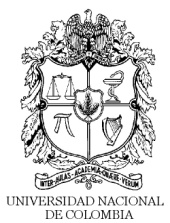 FORMATOFORMATOFORMATOFORMATOFORMATOFORMATOFORMATOFORMATOFORMATOFORMATOFORMATOFORMATOFORMATOFORMATOFORMATOFORMATOFORMATOFORMATOFORMATOFOTOFOTOFOTOFOTOFOTOFOTOFOTOHOJA DE VIDAHOJA DE VIDAHOJA DE VIDAHOJA DE VIDAHOJA DE VIDAHOJA DE VIDAHOJA DE VIDAHOJA DE VIDAHOJA DE VIDAHOJA DE VIDAHOJA DE VIDAHOJA DE VIDAHOJA DE VIDAHOJA DE VIDAHOJA DE VIDAHOJA DE VIDAHOJA DE VIDAHOJA DE VIDAHOJA DE VIDAFOTOFOTOFOTOFOTOFOTOFOTOFOTOFOTOFOTOFOTOFOTOFOTOFOTOFOTOPROCESO DESIGNACIÓN DECANOSPROCESO DESIGNACIÓN DECANOSPROCESO DESIGNACIÓN DECANOSPROCESO DESIGNACIÓN DECANOSPROCESO DESIGNACIÓN DECANOSPROCESO DESIGNACIÓN DECANOSPROCESO DESIGNACIÓN DECANOSPROCESO DESIGNACIÓN DECANOSPROCESO DESIGNACIÓN DECANOSPROCESO DESIGNACIÓN DECANOSPROCESO DESIGNACIÓN DECANOSPROCESO DESIGNACIÓN DECANOSPROCESO DESIGNACIÓN DECANOSPROCESO DESIGNACIÓN DECANOSPROCESO DESIGNACIÓN DECANOSPROCESO DESIGNACIÓN DECANOSPROCESO DESIGNACIÓN DECANOSPROCESO DESIGNACIÓN DECANOSPROCESO DESIGNACIÓN DECANOSFOTOFOTOFOTOFOTOFOTOFOTOFOTO2020 - 20222020 - 20222020 - 20222020 - 20222020 - 20222020 - 20222020 - 20222020 - 20222020 - 20222020 - 20222020 - 20222020 - 20222020 - 20222020 - 20222020 - 20222020 - 20222020 - 20222020 - 20222020 - 2022FOTOFOTOFOTOFOTOFOTOFOTOFOTOFOTOFOTOFOTOFOTOFOTOFOTOFOTOI.  D A T O S    P E R S O N A L E SI.  D A T O S    P E R S O N A L E SI.  D A T O S    P E R S O N A L E SI.  D A T O S    P E R S O N A L E SI.  D A T O S    P E R S O N A L E SI.  D A T O S    P E R S O N A L E SI.  D A T O S    P E R S O N A L E SI.  D A T O S    P E R S O N A L E SI.  D A T O S    P E R S O N A L E SI.  D A T O S    P E R S O N A L E SI.  D A T O S    P E R S O N A L E SI.  D A T O S    P E R S O N A L E SI.  D A T O S    P E R S O N A L E SI.  D A T O S    P E R S O N A L E SI.  D A T O S    P E R S O N A L E SPRIMER APELLIDOPRIMER APELLIDOPRIMER APELLIDOPRIMER APELLIDOPRIMER APELLIDOPRIMER APELLIDOPRIMER APELLIDOPRIMER APELLIDOPRIMER APELLIDOPRIMER APELLIDOPRIMER APELLIDOPRIMER APELLIDOSEGUNDO APELLIDO (O DE CASADA)SEGUNDO APELLIDO (O DE CASADA)SEGUNDO APELLIDO (O DE CASADA)SEGUNDO APELLIDO (O DE CASADA)SEGUNDO APELLIDO (O DE CASADA)SEGUNDO APELLIDO (O DE CASADA)SEGUNDO APELLIDO (O DE CASADA)SEGUNDO APELLIDO (O DE CASADA)SEGUNDO APELLIDO (O DE CASADA)SEGUNDO APELLIDO (O DE CASADA)SEGUNDO APELLIDO (O DE CASADA)SEGUNDO APELLIDO (O DE CASADA)SEGUNDO APELLIDO (O DE CASADA)NOMBRESNOMBRESNOMBRESNOMBRESNOMBRESNOMBRESNOMBRESNOMBRESNOMBRESNOMBRESNOMBRESNOMBRESNOMBRESNOMBRESNOMBRESNOMBRESSEXO        SEXO        SEXO        SEXO        SEXO        SEXO        SEXO        SEXO        SEXO        NACIONALIDAD NACIONALIDAD NACIONALIDAD NACIONALIDAD NACIONALIDAD NACIONALIDAD NACIONALIDAD NACIONALIDAD NACIONALIDAD NACIONALIDAD NACIONALIDAD PAIS EXTRAJERO PAIS EXTRAJERO PAIS EXTRAJERO PAIS EXTRAJERO PAIS EXTRAJERO PAIS EXTRAJERO DOC. DE IDENTIFICACIÓN PARA NACIONALES DOC. DE IDENTIFICACIÓN PARA NACIONALES DOC. DE IDENTIFICACIÓN PARA NACIONALES DOC. DE IDENTIFICACIÓN PARA NACIONALES DOC. DE IDENTIFICACIÓN PARA NACIONALES DOC. DE IDENTIFICACIÓN PARA NACIONALES DOC. DE IDENTIFICACIÓN PARA NACIONALES DOC. DE IDENTIFICACIÓN PARA NACIONALES DOC. DE IDENTIFICACIÓN PARA NACIONALES DOC. DE IDENTIFICACIÓN PARA NACIONALES DOC. DE IDENTIFICACIÓN PARA NACIONALES DOC. DE IDENTIFICACIÓN PARA NACIONALES DOC. DE IDENTIFICACIÓN PARA NACIONALES DOC. DE IDENTIFICACIÓN PARA NACIONALES DOC. DE IDENTIFICACIÓN PARA NACIONALES    F   M   MCOL DOBLE NAL  DOBLE NAL   EXTRANJ EXTRANJPAIS EXTRAJERO PAIS EXTRAJERO PAIS EXTRAJERO PAIS EXTRAJERO PAIS EXTRAJERO PAIS EXTRAJERO  CC NIT NIT  OTRO   OTRO  NÚMERO   NÚMERO   NÚMERO   NÚMERO   NÚMERO   NÚMERO  PAIS EXTRAJERO PAIS EXTRAJERO PAIS EXTRAJERO PAIS EXTRAJERO PAIS EXTRAJERO PAIS EXTRAJERO LIBRETA MILITARLIBRETA MILITARLIBRETA MILITARLIBRETA MILITARLIBRETA MILITARLIBRETA MILITARLIBRETA MILITARLIBRETA MILITARNÚMERONÚMERONÚMERONÚMERONÚMERONÚMEROD.M. D.M. DOCUMENTO DE IDENTIFICACIÓN PARA EXTRANJEROS DOCUMENTO DE IDENTIFICACIÓN PARA EXTRANJEROS DOCUMENTO DE IDENTIFICACIÓN PARA EXTRANJEROS DOCUMENTO DE IDENTIFICACIÓN PARA EXTRANJEROS DOCUMENTO DE IDENTIFICACIÓN PARA EXTRANJEROS DOCUMENTO DE IDENTIFICACIÓN PARA EXTRANJEROS DOCUMENTO DE IDENTIFICACIÓN PARA EXTRANJEROS DOCUMENTO DE IDENTIFICACIÓN PARA EXTRANJEROS DOCUMENTO DE IDENTIFICACIÓN PARA EXTRANJEROS DOCUMENTO DE IDENTIFICACIÓN PARA EXTRANJEROS DOCUMENTO DE IDENTIFICACIÓN PARA EXTRANJEROS DOCUMENTO DE IDENTIFICACIÓN PARA EXTRANJEROS DOCUMENTO DE IDENTIFICACIÓN PARA EXTRANJEROS DOCUMENTO DE IDENTIFICACIÓN PARA EXTRANJEROS DOCUMENTO DE IDENTIFICACIÓN PARA EXTRANJEROS DOCUMENTO DE IDENTIFICACIÓN PARA EXTRANJEROS DOCUMENTO DE IDENTIFICACIÓN PARA EXTRANJEROS DOCUMENTO DE IDENTIFICACIÓN PARA EXTRANJEROS DOCUMENTO DE IDENTIFICACIÓN PARA EXTRANJEROS DOCUMENTO DE IDENTIFICACIÓN PARA EXTRANJEROS DOCUMENTO DE IDENTIFICACIÓN PARA EXTRANJEROS DOCUMENTO DE IDENTIFICACIÓN PARA EXTRANJEROS DOCUMENTO DE IDENTIFICACIÓN PARA EXTRANJEROS DOCUMENTO DE IDENTIFICACIÓN PARA EXTRANJEROS DOCUMENTO DE IDENTIFICACIÓN PARA EXTRANJEROS CLASE CLASE CLASE 1A1A2ANÚMERONÚMERONÚMERONÚMERONÚMERONÚMEROD.M. D.M. C.E.C.E.NIT NIT NÚMERO NÚMERO NÚMERO NÚMERO NÚMERO NÚMERO NÚMERO PASAPORTE PASAPORTE PASAPORTE PASAPORTE NÚMERO NÚMERO NÚMERO NÚMERONÚMERONÚMERONÚMERONÚMERONÚMEROD.M. D.M. NÚMERO NÚMERO NÚMERO NÚMERO NÚMERO NÚMERO NÚMERO LUGAR DE NACIMIENTO – MUNICIPIOLUGAR DE NACIMIENTO – MUNICIPIOLUGAR DE NACIMIENTO – MUNICIPIOLUGAR DE NACIMIENTO – MUNICIPIOLUGAR DE NACIMIENTO – MUNICIPIOLUGAR DE NACIMIENTO – MUNICIPIOLUGAR DE NACIMIENTO – MUNICIPIOLUGAR DE NACIMIENTO – MUNICIPIOLUGAR DE NACIMIENTO – MUNICIPIOLUGAR DE NACIMIENTO – MUNICIPIOLUGAR DE NACIMIENTO – MUNICIPIOLUGAR DE NACIMIENTO – MUNICIPIOLUGAR DE NACIMIENTO – MUNICIPIOLUGAR DE NACIMIENTO – MUNICIPIOLUGAR DE NACIMIENTO – MUNICIPIOLUGAR DE NACIMIENTO – MUNICIPIOLUGAR DE NACIMIENTO – MUNICIPIOLUGAR DE NACIMIENTO – MUNICIPIOLUGAR DE NACIMIENTO – MUNICIPIOLUGAR DE NACIMIENTO – MUNICIPIOLUGAR DE NACIMIENTO – MUNICIPIOLUGAR DE NACIMIENTO – MUNICIPIODEPARTAMENTO DEPARTAMENTO DEPARTAMENTO DEPARTAMENTO DEPARTAMENTO DEPARTAMENTO DEPARTAMENTO DEPARTAMENTO DEPARTAMENTO DEPARTAMENTO DEPARTAMENTO PAÍS PAÍS PAÍS PAÍS FECHA DE NACIMIENTOFECHA DE NACIMIENTOFECHA DE NACIMIENTOFECHA DE NACIMIENTOLUGAR DE NACIMIENTO – MUNICIPIOLUGAR DE NACIMIENTO – MUNICIPIOLUGAR DE NACIMIENTO – MUNICIPIOLUGAR DE NACIMIENTO – MUNICIPIOLUGAR DE NACIMIENTO – MUNICIPIOLUGAR DE NACIMIENTO – MUNICIPIOLUGAR DE NACIMIENTO – MUNICIPIOLUGAR DE NACIMIENTO – MUNICIPIOLUGAR DE NACIMIENTO – MUNICIPIOLUGAR DE NACIMIENTO – MUNICIPIOLUGAR DE NACIMIENTO – MUNICIPIOLUGAR DE NACIMIENTO – MUNICIPIOLUGAR DE NACIMIENTO – MUNICIPIOLUGAR DE NACIMIENTO – MUNICIPIOLUGAR DE NACIMIENTO – MUNICIPIOLUGAR DE NACIMIENTO – MUNICIPIOLUGAR DE NACIMIENTO – MUNICIPIOLUGAR DE NACIMIENTO – MUNICIPIOLUGAR DE NACIMIENTO – MUNICIPIOLUGAR DE NACIMIENTO – MUNICIPIOLUGAR DE NACIMIENTO – MUNICIPIOLUGAR DE NACIMIENTO – MUNICIPIODEPARTAMENTO DEPARTAMENTO DEPARTAMENTO DEPARTAMENTO DEPARTAMENTO DEPARTAMENTO DEPARTAMENTO DEPARTAMENTO DEPARTAMENTO DEPARTAMENTO DEPARTAMENTO PAÍS PAÍS PAÍS PAÍS LUGAR DE NACIMIENTO – MUNICIPIOLUGAR DE NACIMIENTO – MUNICIPIOLUGAR DE NACIMIENTO – MUNICIPIOLUGAR DE NACIMIENTO – MUNICIPIOLUGAR DE NACIMIENTO – MUNICIPIOLUGAR DE NACIMIENTO – MUNICIPIOLUGAR DE NACIMIENTO – MUNICIPIOLUGAR DE NACIMIENTO – MUNICIPIOLUGAR DE NACIMIENTO – MUNICIPIOLUGAR DE NACIMIENTO – MUNICIPIOLUGAR DE NACIMIENTO – MUNICIPIOLUGAR DE NACIMIENTO – MUNICIPIOLUGAR DE NACIMIENTO – MUNICIPIOLUGAR DE NACIMIENTO – MUNICIPIOLUGAR DE NACIMIENTO – MUNICIPIOLUGAR DE NACIMIENTO – MUNICIPIOLUGAR DE NACIMIENTO – MUNICIPIOLUGAR DE NACIMIENTO – MUNICIPIOLUGAR DE NACIMIENTO – MUNICIPIOLUGAR DE NACIMIENTO – MUNICIPIOLUGAR DE NACIMIENTO – MUNICIPIOLUGAR DE NACIMIENTO – MUNICIPIODEPARTAMENTO DEPARTAMENTO DEPARTAMENTO DEPARTAMENTO DEPARTAMENTO DEPARTAMENTO DEPARTAMENTO DEPARTAMENTO DEPARTAMENTO DEPARTAMENTO DEPARTAMENTO PAÍS PAÍS PAÍS PAÍS DÍA DÍA MES AÑODIRECCIÓN DE CORRESPONDENCIADIRECCIÓN DE CORRESPONDENCIADIRECCIÓN DE CORRESPONDENCIADIRECCIÓN DE CORRESPONDENCIADIRECCIÓN DE CORRESPONDENCIADIRECCIÓN DE CORRESPONDENCIADIRECCIÓN DE CORRESPONDENCIADIRECCIÓN DE CORRESPONDENCIADIRECCIÓN DE CORRESPONDENCIADIRECCIÓN DE CORRESPONDENCIADIRECCIÓN DE CORRESPONDENCIADIRECCIÓN DE CORRESPONDENCIADIRECCIÓN DE CORRESPONDENCIADIRECCIÓN DE CORRESPONDENCIADIRECCIÓN DE CORRESPONDENCIADIRECCIÓN DE CORRESPONDENCIADIRECCIÓN DE CORRESPONDENCIADIRECCIÓN DE CORRESPONDENCIADIRECCIÓN DE CORRESPONDENCIADIRECCIÓN DE CORRESPONDENCIADIRECCIÓN DE CORRESPONDENCIADIRECCIÓN DE CORRESPONDENCIAMUNICIPIO Y DEPARTAMENTOMUNICIPIO Y DEPARTAMENTOMUNICIPIO Y DEPARTAMENTOMUNICIPIO Y DEPARTAMENTOMUNICIPIO Y DEPARTAMENTOMUNICIPIO Y DEPARTAMENTOMUNICIPIO Y DEPARTAMENTOMUNICIPIO Y DEPARTAMENTOMUNICIPIO Y DEPARTAMENTOMUNICIPIO Y DEPARTAMENTOMUNICIPIO Y DEPARTAMENTOPAÍS PAÍS PAÍS PAÍS TELÉFONOS DE CONTACTOTELÉFONOS DE CONTACTOTELÉFONOS DE CONTACTOTELÉFONOS DE CONTACTOII.  F O R M A C I Ó N   A C A D É M I C A1.  EDUCACIÓN SUPERIOR (PREGRADO Y POSTGRADO)DILIGENCIE ESTE PUNTO EN ESTRICTO ORDEN CRONOLÓGICO. EN MODALIDAD ACADÉMICA ESCRIBA :  "TC" (TÉCNICA), "TL" (TECNOLÓGICA), "TE" (TECNOLÓGICA ESPECIALIZADA), "UN" (UNIVERSITARIA), "ES" (ESPECIALIZACIÓN),"MG" MAESTRÍA O MAGISTER, "DC" (DOCTORADO O PHD).   RELACIONE AL FRENTE EL NÚMERO DE LA TARJETA PROFESIONAL (* SI ÉSTA HA SIDO PREVISTA EN UNA LEY DE CARÁCTER ESTATUTARIO).*  EN CASO QUE SUS ESTUDIOS SEAN POR MÓDULOS, CRÉDITOS O AÑOS CONVIÉRTALOS A SEMESTRES.1.  EDUCACIÓN SUPERIOR (PREGRADO Y POSTGRADO)DILIGENCIE ESTE PUNTO EN ESTRICTO ORDEN CRONOLÓGICO. EN MODALIDAD ACADÉMICA ESCRIBA :  "TC" (TÉCNICA), "TL" (TECNOLÓGICA), "TE" (TECNOLÓGICA ESPECIALIZADA), "UN" (UNIVERSITARIA), "ES" (ESPECIALIZACIÓN),"MG" MAESTRÍA O MAGISTER, "DC" (DOCTORADO O PHD).   RELACIONE AL FRENTE EL NÚMERO DE LA TARJETA PROFESIONAL (* SI ÉSTA HA SIDO PREVISTA EN UNA LEY DE CARÁCTER ESTATUTARIO).*  EN CASO QUE SUS ESTUDIOS SEAN POR MÓDULOS, CRÉDITOS O AÑOS CONVIÉRTALOS A SEMESTRES.1.  EDUCACIÓN SUPERIOR (PREGRADO Y POSTGRADO)DILIGENCIE ESTE PUNTO EN ESTRICTO ORDEN CRONOLÓGICO. EN MODALIDAD ACADÉMICA ESCRIBA :  "TC" (TÉCNICA), "TL" (TECNOLÓGICA), "TE" (TECNOLÓGICA ESPECIALIZADA), "UN" (UNIVERSITARIA), "ES" (ESPECIALIZACIÓN),"MG" MAESTRÍA O MAGISTER, "DC" (DOCTORADO O PHD).   RELACIONE AL FRENTE EL NÚMERO DE LA TARJETA PROFESIONAL (* SI ÉSTA HA SIDO PREVISTA EN UNA LEY DE CARÁCTER ESTATUTARIO).*  EN CASO QUE SUS ESTUDIOS SEAN POR MÓDULOS, CRÉDITOS O AÑOS CONVIÉRTALOS A SEMESTRES.2.  OTROS ESTUDIOSRELACIONE :  CURSOS, DIPLOMADOS, SIMPOSIOS, TALLERES Y DEMÁS ESTUDIOS QUE PUEDA CERTIFICAR.2.  OTROS ESTUDIOSRELACIONE :  CURSOS, DIPLOMADOS, SIMPOSIOS, TALLERES Y DEMÁS ESTUDIOS QUE PUEDA CERTIFICAR.2.  OTROS ESTUDIOSRELACIONE :  CURSOS, DIPLOMADOS, SIMPOSIOS, TALLERES Y DEMÁS ESTUDIOS QUE PUEDA CERTIFICAR.III.  P U B L I C A C I O N E S,   I N V E S T I G A C I O N E S,   L O G R O S   E   I D I O M A S1.  PUBLICACIONES, INVESTIGACIONES Y/O LOGROS LABORALES:2.  ESPECIFIQUE LOS IDIOMAS DIFERENTES AL ESPAÑOL QUE :  HABLA, LEE Y ESCRIBE DE FORMA, REGULAR, BIEN O MUY BIEN1.  PUBLICACIONES, INVESTIGACIONES Y/O LOGROS LABORALES:2.  ESPECIFIQUE LOS IDIOMAS DIFERENTES AL ESPAÑOL QUE :  HABLA, LEE Y ESCRIBE DE FORMA, REGULAR, BIEN O MUY BIEN1.  PUBLICACIONES, INVESTIGACIONES Y/O LOGROS LABORALES:2.  ESPECIFIQUE LOS IDIOMAS DIFERENTES AL ESPAÑOL QUE :  HABLA, LEE Y ESCRIBE DE FORMA, REGULAR, BIEN O MUY BIENIV.   E X P E R I E N C I A   L A B O R A LIV.   E X P E R I E N C I A   L A B O R A LIV.   E X P E R I E N C I A   L A B O R A LIV.   E X P E R I E N C I A   L A B O R A LIV.   E X P E R I E N C I A   L A B O R A LIV.   E X P E R I E N C I A   L A B O R A LIV.   E X P E R I E N C I A   L A B O R A LIV.   E X P E R I E N C I A   L A B O R A LIV.   E X P E R I E N C I A   L A B O R A LIV.   E X P E R I E N C I A   L A B O R A LIV.   E X P E R I E N C I A   L A B O R A LIV.   E X P E R I E N C I A   L A B O R A LIV.   E X P E R I E N C I A   L A B O R A LIV.   E X P E R I E N C I A   L A B O R A LIV.   E X P E R I E N C I A   L A B O R A LTENGA EN CUENTA LAS SIGUIENTES INSTRUCCIONES :A) RELACIONE SU EXPERIENCIA LABORAL O DE SERVICIOS EN ESTRICTO ORDEN CRONOLÓGICO COMENZANDO POR EL ACTUAL O ÚLTIMO EMPLEO O SERVICIO PRESTADOB) PARA DEDICACIÓN : TC = TIEMPO COMPLETO  MT = MEDIO TIEMPO  TP = TIEMPO PARCIAL  OD = OTRA DEDICACIÓN (EN ESTE CASO INDIQUE CUÁL)C) PARA C.R. (CAUSA DEL RETIRO), ESCRIBA EL NUMERO CORRESPONDIENTE DE ACUERDO CON LOS SIGUIENTES MOTIVOS :TENGA EN CUENTA LAS SIGUIENTES INSTRUCCIONES :A) RELACIONE SU EXPERIENCIA LABORAL O DE SERVICIOS EN ESTRICTO ORDEN CRONOLÓGICO COMENZANDO POR EL ACTUAL O ÚLTIMO EMPLEO O SERVICIO PRESTADOB) PARA DEDICACIÓN : TC = TIEMPO COMPLETO  MT = MEDIO TIEMPO  TP = TIEMPO PARCIAL  OD = OTRA DEDICACIÓN (EN ESTE CASO INDIQUE CUÁL)C) PARA C.R. (CAUSA DEL RETIRO), ESCRIBA EL NUMERO CORRESPONDIENTE DE ACUERDO CON LOS SIGUIENTES MOTIVOS :TENGA EN CUENTA LAS SIGUIENTES INSTRUCCIONES :A) RELACIONE SU EXPERIENCIA LABORAL O DE SERVICIOS EN ESTRICTO ORDEN CRONOLÓGICO COMENZANDO POR EL ACTUAL O ÚLTIMO EMPLEO O SERVICIO PRESTADOB) PARA DEDICACIÓN : TC = TIEMPO COMPLETO  MT = MEDIO TIEMPO  TP = TIEMPO PARCIAL  OD = OTRA DEDICACIÓN (EN ESTE CASO INDIQUE CUÁL)C) PARA C.R. (CAUSA DEL RETIRO), ESCRIBA EL NUMERO CORRESPONDIENTE DE ACUERDO CON LOS SIGUIENTES MOTIVOS :TENGA EN CUENTA LAS SIGUIENTES INSTRUCCIONES :A) RELACIONE SU EXPERIENCIA LABORAL O DE SERVICIOS EN ESTRICTO ORDEN CRONOLÓGICO COMENZANDO POR EL ACTUAL O ÚLTIMO EMPLEO O SERVICIO PRESTADOB) PARA DEDICACIÓN : TC = TIEMPO COMPLETO  MT = MEDIO TIEMPO  TP = TIEMPO PARCIAL  OD = OTRA DEDICACIÓN (EN ESTE CASO INDIQUE CUÁL)C) PARA C.R. (CAUSA DEL RETIRO), ESCRIBA EL NUMERO CORRESPONDIENTE DE ACUERDO CON LOS SIGUIENTES MOTIVOS :TENGA EN CUENTA LAS SIGUIENTES INSTRUCCIONES :A) RELACIONE SU EXPERIENCIA LABORAL O DE SERVICIOS EN ESTRICTO ORDEN CRONOLÓGICO COMENZANDO POR EL ACTUAL O ÚLTIMO EMPLEO O SERVICIO PRESTADOB) PARA DEDICACIÓN : TC = TIEMPO COMPLETO  MT = MEDIO TIEMPO  TP = TIEMPO PARCIAL  OD = OTRA DEDICACIÓN (EN ESTE CASO INDIQUE CUÁL)C) PARA C.R. (CAUSA DEL RETIRO), ESCRIBA EL NUMERO CORRESPONDIENTE DE ACUERDO CON LOS SIGUIENTES MOTIVOS :TENGA EN CUENTA LAS SIGUIENTES INSTRUCCIONES :A) RELACIONE SU EXPERIENCIA LABORAL O DE SERVICIOS EN ESTRICTO ORDEN CRONOLÓGICO COMENZANDO POR EL ACTUAL O ÚLTIMO EMPLEO O SERVICIO PRESTADOB) PARA DEDICACIÓN : TC = TIEMPO COMPLETO  MT = MEDIO TIEMPO  TP = TIEMPO PARCIAL  OD = OTRA DEDICACIÓN (EN ESTE CASO INDIQUE CUÁL)C) PARA C.R. (CAUSA DEL RETIRO), ESCRIBA EL NUMERO CORRESPONDIENTE DE ACUERDO CON LOS SIGUIENTES MOTIVOS :TENGA EN CUENTA LAS SIGUIENTES INSTRUCCIONES :A) RELACIONE SU EXPERIENCIA LABORAL O DE SERVICIOS EN ESTRICTO ORDEN CRONOLÓGICO COMENZANDO POR EL ACTUAL O ÚLTIMO EMPLEO O SERVICIO PRESTADOB) PARA DEDICACIÓN : TC = TIEMPO COMPLETO  MT = MEDIO TIEMPO  TP = TIEMPO PARCIAL  OD = OTRA DEDICACIÓN (EN ESTE CASO INDIQUE CUÁL)C) PARA C.R. (CAUSA DEL RETIRO), ESCRIBA EL NUMERO CORRESPONDIENTE DE ACUERDO CON LOS SIGUIENTES MOTIVOS :TENGA EN CUENTA LAS SIGUIENTES INSTRUCCIONES :A) RELACIONE SU EXPERIENCIA LABORAL O DE SERVICIOS EN ESTRICTO ORDEN CRONOLÓGICO COMENZANDO POR EL ACTUAL O ÚLTIMO EMPLEO O SERVICIO PRESTADOB) PARA DEDICACIÓN : TC = TIEMPO COMPLETO  MT = MEDIO TIEMPO  TP = TIEMPO PARCIAL  OD = OTRA DEDICACIÓN (EN ESTE CASO INDIQUE CUÁL)C) PARA C.R. (CAUSA DEL RETIRO), ESCRIBA EL NUMERO CORRESPONDIENTE DE ACUERDO CON LOS SIGUIENTES MOTIVOS :TENGA EN CUENTA LAS SIGUIENTES INSTRUCCIONES :A) RELACIONE SU EXPERIENCIA LABORAL O DE SERVICIOS EN ESTRICTO ORDEN CRONOLÓGICO COMENZANDO POR EL ACTUAL O ÚLTIMO EMPLEO O SERVICIO PRESTADOB) PARA DEDICACIÓN : TC = TIEMPO COMPLETO  MT = MEDIO TIEMPO  TP = TIEMPO PARCIAL  OD = OTRA DEDICACIÓN (EN ESTE CASO INDIQUE CUÁL)C) PARA C.R. (CAUSA DEL RETIRO), ESCRIBA EL NUMERO CORRESPONDIENTE DE ACUERDO CON LOS SIGUIENTES MOTIVOS :TENGA EN CUENTA LAS SIGUIENTES INSTRUCCIONES :A) RELACIONE SU EXPERIENCIA LABORAL O DE SERVICIOS EN ESTRICTO ORDEN CRONOLÓGICO COMENZANDO POR EL ACTUAL O ÚLTIMO EMPLEO O SERVICIO PRESTADOB) PARA DEDICACIÓN : TC = TIEMPO COMPLETO  MT = MEDIO TIEMPO  TP = TIEMPO PARCIAL  OD = OTRA DEDICACIÓN (EN ESTE CASO INDIQUE CUÁL)C) PARA C.R. (CAUSA DEL RETIRO), ESCRIBA EL NUMERO CORRESPONDIENTE DE ACUERDO CON LOS SIGUIENTES MOTIVOS :TENGA EN CUENTA LAS SIGUIENTES INSTRUCCIONES :A) RELACIONE SU EXPERIENCIA LABORAL O DE SERVICIOS EN ESTRICTO ORDEN CRONOLÓGICO COMENZANDO POR EL ACTUAL O ÚLTIMO EMPLEO O SERVICIO PRESTADOB) PARA DEDICACIÓN : TC = TIEMPO COMPLETO  MT = MEDIO TIEMPO  TP = TIEMPO PARCIAL  OD = OTRA DEDICACIÓN (EN ESTE CASO INDIQUE CUÁL)C) PARA C.R. (CAUSA DEL RETIRO), ESCRIBA EL NUMERO CORRESPONDIENTE DE ACUERDO CON LOS SIGUIENTES MOTIVOS :TENGA EN CUENTA LAS SIGUIENTES INSTRUCCIONES :A) RELACIONE SU EXPERIENCIA LABORAL O DE SERVICIOS EN ESTRICTO ORDEN CRONOLÓGICO COMENZANDO POR EL ACTUAL O ÚLTIMO EMPLEO O SERVICIO PRESTADOB) PARA DEDICACIÓN : TC = TIEMPO COMPLETO  MT = MEDIO TIEMPO  TP = TIEMPO PARCIAL  OD = OTRA DEDICACIÓN (EN ESTE CASO INDIQUE CUÁL)C) PARA C.R. (CAUSA DEL RETIRO), ESCRIBA EL NUMERO CORRESPONDIENTE DE ACUERDO CON LOS SIGUIENTES MOTIVOS :TENGA EN CUENTA LAS SIGUIENTES INSTRUCCIONES :A) RELACIONE SU EXPERIENCIA LABORAL O DE SERVICIOS EN ESTRICTO ORDEN CRONOLÓGICO COMENZANDO POR EL ACTUAL O ÚLTIMO EMPLEO O SERVICIO PRESTADOB) PARA DEDICACIÓN : TC = TIEMPO COMPLETO  MT = MEDIO TIEMPO  TP = TIEMPO PARCIAL  OD = OTRA DEDICACIÓN (EN ESTE CASO INDIQUE CUÁL)C) PARA C.R. (CAUSA DEL RETIRO), ESCRIBA EL NUMERO CORRESPONDIENTE DE ACUERDO CON LOS SIGUIENTES MOTIVOS :TENGA EN CUENTA LAS SIGUIENTES INSTRUCCIONES :A) RELACIONE SU EXPERIENCIA LABORAL O DE SERVICIOS EN ESTRICTO ORDEN CRONOLÓGICO COMENZANDO POR EL ACTUAL O ÚLTIMO EMPLEO O SERVICIO PRESTADOB) PARA DEDICACIÓN : TC = TIEMPO COMPLETO  MT = MEDIO TIEMPO  TP = TIEMPO PARCIAL  OD = OTRA DEDICACIÓN (EN ESTE CASO INDIQUE CUÁL)C) PARA C.R. (CAUSA DEL RETIRO), ESCRIBA EL NUMERO CORRESPONDIENTE DE ACUERDO CON LOS SIGUIENTES MOTIVOS :TENGA EN CUENTA LAS SIGUIENTES INSTRUCCIONES :A) RELACIONE SU EXPERIENCIA LABORAL O DE SERVICIOS EN ESTRICTO ORDEN CRONOLÓGICO COMENZANDO POR EL ACTUAL O ÚLTIMO EMPLEO O SERVICIO PRESTADOB) PARA DEDICACIÓN : TC = TIEMPO COMPLETO  MT = MEDIO TIEMPO  TP = TIEMPO PARCIAL  OD = OTRA DEDICACIÓN (EN ESTE CASO INDIQUE CUÁL)C) PARA C.R. (CAUSA DEL RETIRO), ESCRIBA EL NUMERO CORRESPONDIENTE DE ACUERDO CON LOS SIGUIENTES MOTIVOS :TENGA EN CUENTA LAS SIGUIENTES INSTRUCCIONES :A) RELACIONE SU EXPERIENCIA LABORAL O DE SERVICIOS EN ESTRICTO ORDEN CRONOLÓGICO COMENZANDO POR EL ACTUAL O ÚLTIMO EMPLEO O SERVICIO PRESTADOB) PARA DEDICACIÓN : TC = TIEMPO COMPLETO  MT = MEDIO TIEMPO  TP = TIEMPO PARCIAL  OD = OTRA DEDICACIÓN (EN ESTE CASO INDIQUE CUÁL)C) PARA C.R. (CAUSA DEL RETIRO), ESCRIBA EL NUMERO CORRESPONDIENTE DE ACUERDO CON LOS SIGUIENTES MOTIVOS :TENGA EN CUENTA LAS SIGUIENTES INSTRUCCIONES :A) RELACIONE SU EXPERIENCIA LABORAL O DE SERVICIOS EN ESTRICTO ORDEN CRONOLÓGICO COMENZANDO POR EL ACTUAL O ÚLTIMO EMPLEO O SERVICIO PRESTADOB) PARA DEDICACIÓN : TC = TIEMPO COMPLETO  MT = MEDIO TIEMPO  TP = TIEMPO PARCIAL  OD = OTRA DEDICACIÓN (EN ESTE CASO INDIQUE CUÁL)C) PARA C.R. (CAUSA DEL RETIRO), ESCRIBA EL NUMERO CORRESPONDIENTE DE ACUERDO CON LOS SIGUIENTES MOTIVOS :TENGA EN CUENTA LAS SIGUIENTES INSTRUCCIONES :A) RELACIONE SU EXPERIENCIA LABORAL O DE SERVICIOS EN ESTRICTO ORDEN CRONOLÓGICO COMENZANDO POR EL ACTUAL O ÚLTIMO EMPLEO O SERVICIO PRESTADOB) PARA DEDICACIÓN : TC = TIEMPO COMPLETO  MT = MEDIO TIEMPO  TP = TIEMPO PARCIAL  OD = OTRA DEDICACIÓN (EN ESTE CASO INDIQUE CUÁL)C) PARA C.R. (CAUSA DEL RETIRO), ESCRIBA EL NUMERO CORRESPONDIENTE DE ACUERDO CON LOS SIGUIENTES MOTIVOS :TENGA EN CUENTA LAS SIGUIENTES INSTRUCCIONES :A) RELACIONE SU EXPERIENCIA LABORAL O DE SERVICIOS EN ESTRICTO ORDEN CRONOLÓGICO COMENZANDO POR EL ACTUAL O ÚLTIMO EMPLEO O SERVICIO PRESTADOB) PARA DEDICACIÓN : TC = TIEMPO COMPLETO  MT = MEDIO TIEMPO  TP = TIEMPO PARCIAL  OD = OTRA DEDICACIÓN (EN ESTE CASO INDIQUE CUÁL)C) PARA C.R. (CAUSA DEL RETIRO), ESCRIBA EL NUMERO CORRESPONDIENTE DE ACUERDO CON LOS SIGUIENTES MOTIVOS :TENGA EN CUENTA LAS SIGUIENTES INSTRUCCIONES :A) RELACIONE SU EXPERIENCIA LABORAL O DE SERVICIOS EN ESTRICTO ORDEN CRONOLÓGICO COMENZANDO POR EL ACTUAL O ÚLTIMO EMPLEO O SERVICIO PRESTADOB) PARA DEDICACIÓN : TC = TIEMPO COMPLETO  MT = MEDIO TIEMPO  TP = TIEMPO PARCIAL  OD = OTRA DEDICACIÓN (EN ESTE CASO INDIQUE CUÁL)C) PARA C.R. (CAUSA DEL RETIRO), ESCRIBA EL NUMERO CORRESPONDIENTE DE ACUERDO CON LOS SIGUIENTES MOTIVOS :TENGA EN CUENTA LAS SIGUIENTES INSTRUCCIONES :A) RELACIONE SU EXPERIENCIA LABORAL O DE SERVICIOS EN ESTRICTO ORDEN CRONOLÓGICO COMENZANDO POR EL ACTUAL O ÚLTIMO EMPLEO O SERVICIO PRESTADOB) PARA DEDICACIÓN : TC = TIEMPO COMPLETO  MT = MEDIO TIEMPO  TP = TIEMPO PARCIAL  OD = OTRA DEDICACIÓN (EN ESTE CASO INDIQUE CUÁL)C) PARA C.R. (CAUSA DEL RETIRO), ESCRIBA EL NUMERO CORRESPONDIENTE DE ACUERDO CON LOS SIGUIENTES MOTIVOS :TENGA EN CUENTA LAS SIGUIENTES INSTRUCCIONES :A) RELACIONE SU EXPERIENCIA LABORAL O DE SERVICIOS EN ESTRICTO ORDEN CRONOLÓGICO COMENZANDO POR EL ACTUAL O ÚLTIMO EMPLEO O SERVICIO PRESTADOB) PARA DEDICACIÓN : TC = TIEMPO COMPLETO  MT = MEDIO TIEMPO  TP = TIEMPO PARCIAL  OD = OTRA DEDICACIÓN (EN ESTE CASO INDIQUE CUÁL)C) PARA C.R. (CAUSA DEL RETIRO), ESCRIBA EL NUMERO CORRESPONDIENTE DE ACUERDO CON LOS SIGUIENTES MOTIVOS :TENGA EN CUENTA LAS SIGUIENTES INSTRUCCIONES :A) RELACIONE SU EXPERIENCIA LABORAL O DE SERVICIOS EN ESTRICTO ORDEN CRONOLÓGICO COMENZANDO POR EL ACTUAL O ÚLTIMO EMPLEO O SERVICIO PRESTADOB) PARA DEDICACIÓN : TC = TIEMPO COMPLETO  MT = MEDIO TIEMPO  TP = TIEMPO PARCIAL  OD = OTRA DEDICACIÓN (EN ESTE CASO INDIQUE CUÁL)C) PARA C.R. (CAUSA DEL RETIRO), ESCRIBA EL NUMERO CORRESPONDIENTE DE ACUERDO CON LOS SIGUIENTES MOTIVOS :TENGA EN CUENTA LAS SIGUIENTES INSTRUCCIONES :A) RELACIONE SU EXPERIENCIA LABORAL O DE SERVICIOS EN ESTRICTO ORDEN CRONOLÓGICO COMENZANDO POR EL ACTUAL O ÚLTIMO EMPLEO O SERVICIO PRESTADOB) PARA DEDICACIÓN : TC = TIEMPO COMPLETO  MT = MEDIO TIEMPO  TP = TIEMPO PARCIAL  OD = OTRA DEDICACIÓN (EN ESTE CASO INDIQUE CUÁL)C) PARA C.R. (CAUSA DEL RETIRO), ESCRIBA EL NUMERO CORRESPONDIENTE DE ACUERDO CON LOS SIGUIENTES MOTIVOS :TENGA EN CUENTA LAS SIGUIENTES INSTRUCCIONES :A) RELACIONE SU EXPERIENCIA LABORAL O DE SERVICIOS EN ESTRICTO ORDEN CRONOLÓGICO COMENZANDO POR EL ACTUAL O ÚLTIMO EMPLEO O SERVICIO PRESTADOB) PARA DEDICACIÓN : TC = TIEMPO COMPLETO  MT = MEDIO TIEMPO  TP = TIEMPO PARCIAL  OD = OTRA DEDICACIÓN (EN ESTE CASO INDIQUE CUÁL)C) PARA C.R. (CAUSA DEL RETIRO), ESCRIBA EL NUMERO CORRESPONDIENTE DE ACUERDO CON LOS SIGUIENTES MOTIVOS :TENGA EN CUENTA LAS SIGUIENTES INSTRUCCIONES :A) RELACIONE SU EXPERIENCIA LABORAL O DE SERVICIOS EN ESTRICTO ORDEN CRONOLÓGICO COMENZANDO POR EL ACTUAL O ÚLTIMO EMPLEO O SERVICIO PRESTADOB) PARA DEDICACIÓN : TC = TIEMPO COMPLETO  MT = MEDIO TIEMPO  TP = TIEMPO PARCIAL  OD = OTRA DEDICACIÓN (EN ESTE CASO INDIQUE CUÁL)C) PARA C.R. (CAUSA DEL RETIRO), ESCRIBA EL NUMERO CORRESPONDIENTE DE ACUERDO CON LOS SIGUIENTES MOTIVOS :TENGA EN CUENTA LAS SIGUIENTES INSTRUCCIONES :A) RELACIONE SU EXPERIENCIA LABORAL O DE SERVICIOS EN ESTRICTO ORDEN CRONOLÓGICO COMENZANDO POR EL ACTUAL O ÚLTIMO EMPLEO O SERVICIO PRESTADOB) PARA DEDICACIÓN : TC = TIEMPO COMPLETO  MT = MEDIO TIEMPO  TP = TIEMPO PARCIAL  OD = OTRA DEDICACIÓN (EN ESTE CASO INDIQUE CUÁL)C) PARA C.R. (CAUSA DEL RETIRO), ESCRIBA EL NUMERO CORRESPONDIENTE DE ACUERDO CON LOS SIGUIENTES MOTIVOS :TENGA EN CUENTA LAS SIGUIENTES INSTRUCCIONES :A) RELACIONE SU EXPERIENCIA LABORAL O DE SERVICIOS EN ESTRICTO ORDEN CRONOLÓGICO COMENZANDO POR EL ACTUAL O ÚLTIMO EMPLEO O SERVICIO PRESTADOB) PARA DEDICACIÓN : TC = TIEMPO COMPLETO  MT = MEDIO TIEMPO  TP = TIEMPO PARCIAL  OD = OTRA DEDICACIÓN (EN ESTE CASO INDIQUE CUÁL)C) PARA C.R. (CAUSA DEL RETIRO), ESCRIBA EL NUMERO CORRESPONDIENTE DE ACUERDO CON LOS SIGUIENTES MOTIVOS :TENGA EN CUENTA LAS SIGUIENTES INSTRUCCIONES :A) RELACIONE SU EXPERIENCIA LABORAL O DE SERVICIOS EN ESTRICTO ORDEN CRONOLÓGICO COMENZANDO POR EL ACTUAL O ÚLTIMO EMPLEO O SERVICIO PRESTADOB) PARA DEDICACIÓN : TC = TIEMPO COMPLETO  MT = MEDIO TIEMPO  TP = TIEMPO PARCIAL  OD = OTRA DEDICACIÓN (EN ESTE CASO INDIQUE CUÁL)C) PARA C.R. (CAUSA DEL RETIRO), ESCRIBA EL NUMERO CORRESPONDIENTE DE ACUERDO CON LOS SIGUIENTES MOTIVOS :TENGA EN CUENTA LAS SIGUIENTES INSTRUCCIONES :A) RELACIONE SU EXPERIENCIA LABORAL O DE SERVICIOS EN ESTRICTO ORDEN CRONOLÓGICO COMENZANDO POR EL ACTUAL O ÚLTIMO EMPLEO O SERVICIO PRESTADOB) PARA DEDICACIÓN : TC = TIEMPO COMPLETO  MT = MEDIO TIEMPO  TP = TIEMPO PARCIAL  OD = OTRA DEDICACIÓN (EN ESTE CASO INDIQUE CUÁL)C) PARA C.R. (CAUSA DEL RETIRO), ESCRIBA EL NUMERO CORRESPONDIENTE DE ACUERDO CON LOS SIGUIENTES MOTIVOS :TENGA EN CUENTA LAS SIGUIENTES INSTRUCCIONES :A) RELACIONE SU EXPERIENCIA LABORAL O DE SERVICIOS EN ESTRICTO ORDEN CRONOLÓGICO COMENZANDO POR EL ACTUAL O ÚLTIMO EMPLEO O SERVICIO PRESTADOB) PARA DEDICACIÓN : TC = TIEMPO COMPLETO  MT = MEDIO TIEMPO  TP = TIEMPO PARCIAL  OD = OTRA DEDICACIÓN (EN ESTE CASO INDIQUE CUÁL)C) PARA C.R. (CAUSA DEL RETIRO), ESCRIBA EL NUMERO CORRESPONDIENTE DE ACUERDO CON LOS SIGUIENTES MOTIVOS :EMPLEO ACTUAL O CONTRATO VIGENTEEMPLEO ACTUAL O CONTRATO VIGENTEEMPLEO ACTUAL O CONTRATO VIGENTEEMPLEO ACTUAL O CONTRATO VIGENTEEMPLEO ACTUAL O CONTRATO VIGENTEEMPLEO ACTUAL O CONTRATO VIGENTEEMPLEO ACTUAL O CONTRATO VIGENTEEMPLEO ACTUAL O CONTRATO VIGENTEEMPLEO ACTUAL O CONTRATO VIGENTEEMPLEO ACTUAL O CONTRATO VIGENTEEMPLEO ACTUAL O CONTRATO VIGENTEEMPLEO ACTUAL O CONTRATO VIGENTEEMPLEO ACTUAL O CONTRATO VIGENTEEMPLEO ACTUAL O CONTRATO VIGENTEEMPLEO ACTUAL O CONTRATO VIGENTEEMPLEO ACTUAL O CONTRATO VIGENTEEMPLEO ACTUAL O CONTRATO VIGENTEEMPLEO ACTUAL O CONTRATO VIGENTEEMPLEO ACTUAL O CONTRATO VIGENTEEMPLEO ACTUAL O CONTRATO VIGENTEEMPLEO ACTUAL O CONTRATO VIGENTEEMPLEO ACTUAL O CONTRATO VIGENTEEMPLEO ACTUAL O CONTRATO VIGENTEEMPLEO ACTUAL O CONTRATO VIGENTEEMPLEO ACTUAL O CONTRATO VIGENTEEMPLEO ACTUAL O CONTRATO VIGENTEEMPLEO ACTUAL O CONTRATO VIGENTEEMPLEO ACTUAL O CONTRATO VIGENTEEMPLEO ACTUAL O CONTRATO VIGENTEEMPLEO ACTUAL O CONTRATO VIGENTEEMPLEO ACTUAL O CONTRATO VIGENTEEMPRESA O ENTIDADEMPRESA O ENTIDADEMPRESA O ENTIDADEMPRESA O ENTIDADEMPRESA O ENTIDADEMPRESA O ENTIDADEMPRESA O ENTIDADEMPRESA O ENTIDADEMPRESA O ENTIDADEMPRESA O ENTIDADEMPRESA O ENTIDADEMPRESA O ENTIDADEMPRESA O ENTIDADEMPRESA O ENTIDADPÚBLICAPÚBLICAPÚBLICAPÚBLICAPRIVADA PRIVADA PRIVADA PRIVADA PRIVADA PRIVADA PRIVADA PAÍSPAÍSPAÍSPAÍSPAÍSPAÍSEMPRESA O ENTIDADEMPRESA O ENTIDADEMPRESA O ENTIDADEMPRESA O ENTIDADEMPRESA O ENTIDADEMPRESA O ENTIDADEMPRESA O ENTIDADEMPRESA O ENTIDADEMPRESA O ENTIDADEMPRESA O ENTIDADEMPRESA O ENTIDADEMPRESA O ENTIDADEMPRESA O ENTIDADEMPRESA O ENTIDADPAÍSPAÍSPAÍSPAÍSPAÍSPAÍSDEPARTAMENTODEPARTAMENTODEPARTAMENTODEPARTAMENTODEPARTAMENTODEPARTAMENTODEPARTAMENTODEPARTAMENTODEPARTAMENTOMUNICIPIOMUNICIPIOMUNICIPIOMUNICIPIOMUNICIPIOMUNICIPIOMUNICIPIOMUNICIPIOMUNICIPIOMUNICIPIOMUNICIPIODIRECCIÓNDIRECCIÓNDIRECCIÓNDIRECCIÓNDIRECCIÓNDIRECCIÓNDIRECCIÓNDIRECCIÓNDIRECCIÓNDIRECCIÓNDIRECCIÓNTELÉFONOSTELÉFONOSFECHA DE INGRESOFECHA DE INGRESOFECHA DE INGRESOFECHA DE INGRESOFECHA DE INGRESOFECHA DE INGRESOFECHA DE INGRESOFECHA DE INGRESOFECHA DE INGRESOTIEMPO DE SERVICIOTIEMPO DE SERVICIOTIEMPO DE SERVICIOTIEMPO DE SERVICIOTIEMPO DE SERVICIOTIEMPO DE SERVICIODEDICACIÓN DEDICACIÓN DEDICACIÓN DEDICACIÓN DEDICACIÓN DEDICACIÓN DEDICACIÓN DEDICACIÓN DEDICACIÓN DEDICACIÓN ESPECIFIQUE “OD”ESPECIFIQUE “OD”ESPECIFIQUE “OD”ESPECIFIQUE “OD”TELÉFONOSTELÉFONOSTC  MTTPTPTPODESPECIFIQUE “OD”ESPECIFIQUE “OD”ESPECIFIQUE “OD”ESPECIFIQUE “OD”TELÉFONOSTELÉFONOSDÍADÍADÍAMESMESAÑOAÑOAÑOAÑOAÑOS AÑOS AÑOS MESES DÍASDÍASESPECIFIQUE “OD”ESPECIFIQUE “OD”ESPECIFIQUE “OD”ESPECIFIQUE “OD”CARGO O CONTRATO ACTUAL CARGO O CONTRATO ACTUAL CARGO O CONTRATO ACTUAL CARGO O CONTRATO ACTUAL CARGO O CONTRATO ACTUAL CARGO O CONTRATO ACTUAL CARGO O CONTRATO ACTUAL DEPENDENCIADEPENDENCIADEPENDENCIADEPENDENCIADEPENDENCIADEPENDENCIADEPENDENCIADEPENDENCIADEPENDENCIATIPO DE ACTIVIDADTIPO DE ACTIVIDADTIPO DE ACTIVIDADTIPO DE ACTIVIDADTIPO DE ACTIVIDADTIPO DE ACTIVIDADTIPO DE ACTIVIDADTIPO DE ACTIVIDADTIPO DE ACTIVIDADTIPO DE ACTIVIDADTIPO DE ACTIVIDADTIPO DE ACTIVIDADTIPO DE ACTIVIDADTIPO DE ACTIVIDADTIPO DE ACTIVIDADCARGO O CONTRATO ACTUAL CARGO O CONTRATO ACTUAL CARGO O CONTRATO ACTUAL CARGO O CONTRATO ACTUAL CARGO O CONTRATO ACTUAL CARGO O CONTRATO ACTUAL CARGO O CONTRATO ACTUAL DEPENDENCIADEPENDENCIADEPENDENCIADEPENDENCIADEPENDENCIADEPENDENCIADEPENDENCIADEPENDENCIADEPENDENCIAACADÉMICAACADÉMICAACADÉMICAACADÉMICAACADÉMICAACADÉMICAADMINISTRATIVAADMINISTRATIVAADMINISTRATIVAADMINISTRATIVAADMINISTRATIVACARGO O CONTRATO ACTUAL CARGO O CONTRATO ACTUAL CARGO O CONTRATO ACTUAL CARGO O CONTRATO ACTUAL CARGO O CONTRATO ACTUAL CARGO O CONTRATO ACTUAL CARGO O CONTRATO ACTUAL DEPENDENCIADEPENDENCIADEPENDENCIADEPENDENCIADEPENDENCIADEPENDENCIADEPENDENCIADEPENDENCIADEPENDENCIAEMPLEOS O CONTRATOS ANTERIORES EMPLEOS O CONTRATOS ANTERIORES EMPLEOS O CONTRATOS ANTERIORES EMPLEOS O CONTRATOS ANTERIORES EMPLEOS O CONTRATOS ANTERIORES EMPLEOS O CONTRATOS ANTERIORES EMPLEOS O CONTRATOS ANTERIORES EMPLEOS O CONTRATOS ANTERIORES EMPLEOS O CONTRATOS ANTERIORES EMPLEOS O CONTRATOS ANTERIORES EMPLEOS O CONTRATOS ANTERIORES EMPLEOS O CONTRATOS ANTERIORES EMPLEOS O CONTRATOS ANTERIORES EMPLEOS O CONTRATOS ANTERIORES EMPLEOS O CONTRATOS ANTERIORES EMPLEOS O CONTRATOS ANTERIORES EMPLEOS O CONTRATOS ANTERIORES EMPLEOS O CONTRATOS ANTERIORES EMPLEOS O CONTRATOS ANTERIORES EMPLEOS O CONTRATOS ANTERIORES EMPLEOS O CONTRATOS ANTERIORES EMPLEOS O CONTRATOS ANTERIORES EMPLEOS O CONTRATOS ANTERIORES EMPLEOS O CONTRATOS ANTERIORES EMPLEOS O CONTRATOS ANTERIORES EMPLEOS O CONTRATOS ANTERIORES EMPLEOS O CONTRATOS ANTERIORES EMPLEOS O CONTRATOS ANTERIORES EMPLEOS O CONTRATOS ANTERIORES EMPLEOS O CONTRATOS ANTERIORES EMPLEOS O CONTRATOS ANTERIORES EMPRESA O ENTIDADEMPRESA O ENTIDADEMPRESA O ENTIDADEMPRESA O ENTIDADEMPRESA O ENTIDADEMPRESA O ENTIDADEMPRESA O ENTIDADEMPRESA O ENTIDADEMPRESA O ENTIDADEMPRESA O ENTIDADEMPRESA O ENTIDADEMPRESA O ENTIDADEMPRESA O ENTIDADEMPRESA O ENTIDADPÚBLICAPÚBLICAPÚBLICAPÚBLICAPRIVADA PRIVADA PRIVADA PRIVADA PRIVADA PRIVADA PRIVADA PAÍSPAÍSPAÍSPAÍSPAÍSPAÍSEMPRESA O ENTIDADEMPRESA O ENTIDADEMPRESA O ENTIDADEMPRESA O ENTIDADEMPRESA O ENTIDADEMPRESA O ENTIDADEMPRESA O ENTIDADEMPRESA O ENTIDADEMPRESA O ENTIDADEMPRESA O ENTIDADEMPRESA O ENTIDADEMPRESA O ENTIDADEMPRESA O ENTIDADEMPRESA O ENTIDADPAÍSPAÍSPAÍSPAÍSPAÍSPAÍSDEPARTAMENTODEPARTAMENTODEPARTAMENTODEPARTAMENTODEPARTAMENTODEPARTAMENTODEPARTAMENTODEPARTAMENTODEPARTAMENTOMUNICIPIOMUNICIPIOMUNICIPIOMUNICIPIOMUNICIPIOMUNICIPIOMUNICIPIOMUNICIPIOMUNICIPIOMUNICIPIOMUNICIPIODIRECCIÓNDIRECCIÓNDIRECCIÓNDIRECCIÓNDIRECCIÓNDIRECCIÓNDIRECCIÓNDIRECCIÓNDIRECCIÓNDIRECCIÓNDIRECCIÓNTELÉFONOSFECHA DE INGRESO FECHA DE INGRESO FECHA DE INGRESO FECHA DE INGRESO FECHA DE INGRESO FECHA DE RETIROFECHA DE RETIROFECHA DE RETIROFECHA DE RETIROFECHA DE RETIROFECHA DE RETIROFECHA DE RETIROTIEMPO DE SERVICIOTIEMPO DE SERVICIOTIEMPO DE SERVICIOTIEMPO DE SERVICIODEDICACIÓN DEDICACIÓN DEDICACIÓN DEDICACIÓN DEDICACIÓN DEDICACIÓN DEDICACIÓN DEDICACIÓN DEDICACIÓN DEDICACIÓN ESPECIFIQUE “OD”ESPECIFIQUE “OD”ESPECIFIQUE “OD”ESPECIFIQUE “OD”TC  MTTPTPTPODESPECIFIQUE “OD”ESPECIFIQUE “OD”ESPECIFIQUE “OD”ESPECIFIQUE “OD”DÍADÍAMESAÑOAÑODÍADÍADÍADÍAMESMESAÑOAÑOS MESES DÍASDÍASESPECIFIQUE “OD”ESPECIFIQUE “OD”ESPECIFIQUE “OD”ESPECIFIQUE “OD”CARGO DESEMPAÑADO O CONTRATOCARGO DESEMPAÑADO O CONTRATOCARGO DESEMPAÑADO O CONTRATOCARGO DESEMPAÑADO O CONTRATOCARGO DESEMPAÑADO O CONTRATOCARGO DESEMPAÑADO O CONTRATOCARGO DESEMPAÑADO O CONTRATOCARGO DESEMPAÑADO O CONTRATODEPENDENCIADEPENDENCIADEPENDENCIADEPENDENCIADEPENDENCIADEPENDENCIADEPENDENCIAC.R.C.R.C.R.C.R.C.R.TIPO DE ACTIVIDADTIPO DE ACTIVIDADTIPO DE ACTIVIDADTIPO DE ACTIVIDADTIPO DE ACTIVIDADTIPO DE ACTIVIDADTIPO DE ACTIVIDADTIPO DE ACTIVIDADTIPO DE ACTIVIDADTIPO DE ACTIVIDADTIPO DE ACTIVIDADCARGO DESEMPAÑADO O CONTRATOCARGO DESEMPAÑADO O CONTRATOCARGO DESEMPAÑADO O CONTRATOCARGO DESEMPAÑADO O CONTRATOCARGO DESEMPAÑADO O CONTRATOCARGO DESEMPAÑADO O CONTRATOCARGO DESEMPAÑADO O CONTRATOCARGO DESEMPAÑADO O CONTRATODEPENDENCIADEPENDENCIADEPENDENCIADEPENDENCIADEPENDENCIADEPENDENCIADEPENDENCIAC.R.C.R.C.R.C.R.C.R.ACADÉMICAACADÉMICAACADÉMICAACADÉMICAADMINISTRATIVAADMINISTRATIVAADMINISTRATIVAADMINISTRATIVAADMINISTRATIVAEMPRESA O ENTIDADEMPRESA O ENTIDADEMPRESA O ENTIDADEMPRESA O ENTIDADEMPRESA O ENTIDADEMPRESA O ENTIDADEMPRESA O ENTIDADEMPRESA O ENTIDADEMPRESA O ENTIDADEMPRESA O ENTIDADEMPRESA O ENTIDADEMPRESA O ENTIDADEMPRESA O ENTIDADEMPRESA O ENTIDADPÚBLICAPÚBLICAPÚBLICAPÚBLICAPRIVADA PRIVADA PRIVADA PRIVADA PRIVADA PRIVADA PRIVADA PAÍSPAÍSPAÍSPAÍSPAÍSPAÍSEMPRESA O ENTIDADEMPRESA O ENTIDADEMPRESA O ENTIDADEMPRESA O ENTIDADEMPRESA O ENTIDADEMPRESA O ENTIDADEMPRESA O ENTIDADEMPRESA O ENTIDADEMPRESA O ENTIDADEMPRESA O ENTIDADEMPRESA O ENTIDADEMPRESA O ENTIDADEMPRESA O ENTIDADEMPRESA O ENTIDADPAÍSPAÍSPAÍSPAÍSPAÍSPAÍSDEPARTAMENTODEPARTAMENTODEPARTAMENTODEPARTAMENTODEPARTAMENTODEPARTAMENTODEPARTAMENTODEPARTAMENTODEPARTAMENTOMUNICIPIOMUNICIPIOMUNICIPIOMUNICIPIOMUNICIPIOMUNICIPIOMUNICIPIOMUNICIPIOMUNICIPIOMUNICIPIOMUNICIPIODIRECCIÓNDIRECCIÓNDIRECCIÓNDIRECCIÓNDIRECCIÓNDIRECCIÓNDIRECCIÓNDIRECCIÓNDIRECCIÓNDIRECCIÓNDIRECCIÓNTELÉFONOSFECHA DE INGRESO FECHA DE INGRESO FECHA DE INGRESO FECHA DE INGRESO FECHA DE INGRESO FECHA DE RETIROFECHA DE RETIROFECHA DE RETIROFECHA DE RETIROFECHA DE RETIROFECHA DE RETIROFECHA DE RETIROTIEMPO DE SERVICIOTIEMPO DE SERVICIOTIEMPO DE SERVICIOTIEMPO DE SERVICIODEDICACIÓN DEDICACIÓN DEDICACIÓN DEDICACIÓN DEDICACIÓN DEDICACIÓN DEDICACIÓN DEDICACIÓN DEDICACIÓN DEDICACIÓN ESPECIFIQUE “OD”ESPECIFIQUE “OD”ESPECIFIQUE “OD”ESPECIFIQUE “OD”TC  MTTPTPTPODESPECIFIQUE “OD”ESPECIFIQUE “OD”ESPECIFIQUE “OD”ESPECIFIQUE “OD”DÍADÍAMESAÑOAÑODÍADÍADÍADÍAMESMESAÑOAÑOS MESES DÍASDÍASESPECIFIQUE “OD”ESPECIFIQUE “OD”ESPECIFIQUE “OD”ESPECIFIQUE “OD”CARGO DESEMPAÑADO O CONTRATOCARGO DESEMPAÑADO O CONTRATOCARGO DESEMPAÑADO O CONTRATOCARGO DESEMPAÑADO O CONTRATOCARGO DESEMPAÑADO O CONTRATOCARGO DESEMPAÑADO O CONTRATOCARGO DESEMPAÑADO O CONTRATOCARGO DESEMPAÑADO O CONTRATODEPENDENCIADEPENDENCIADEPENDENCIADEPENDENCIADEPENDENCIADEPENDENCIADEPENDENCIAC.R.C.R.C.R.C.R.C.R.TIPO DE ACTIVIDADTIPO DE ACTIVIDADTIPO DE ACTIVIDADTIPO DE ACTIVIDADTIPO DE ACTIVIDADTIPO DE ACTIVIDADTIPO DE ACTIVIDADTIPO DE ACTIVIDADTIPO DE ACTIVIDADTIPO DE ACTIVIDADTIPO DE ACTIVIDADCARGO DESEMPAÑADO O CONTRATOCARGO DESEMPAÑADO O CONTRATOCARGO DESEMPAÑADO O CONTRATOCARGO DESEMPAÑADO O CONTRATOCARGO DESEMPAÑADO O CONTRATOCARGO DESEMPAÑADO O CONTRATOCARGO DESEMPAÑADO O CONTRATOCARGO DESEMPAÑADO O CONTRATODEPENDENCIADEPENDENCIADEPENDENCIADEPENDENCIADEPENDENCIADEPENDENCIADEPENDENCIAC.R.C.R.C.R.C.R.C.R.ACADÉMICAACADÉMICAACADÉMICAACADÉMICAADMINISTRATIVAADMINISTRATIVAADMINISTRATIVAADMINISTRATIVAADMINISTRATIVAEMPRESA O ENTIDADEMPRESA O ENTIDADEMPRESA O ENTIDADEMPRESA O ENTIDADEMPRESA O ENTIDADEMPRESA O ENTIDADEMPRESA O ENTIDADEMPRESA O ENTIDADEMPRESA O ENTIDADEMPRESA O ENTIDADEMPRESA O ENTIDADEMPRESA O ENTIDADEMPRESA O ENTIDADEMPRESA O ENTIDADPÚBLICAPÚBLICAPÚBLICAPÚBLICAPRIVADA PRIVADA PRIVADA PRIVADA PRIVADA PRIVADA PRIVADA PAÍSPAÍSPAÍSPAÍSPAÍSPAÍSEMPRESA O ENTIDADEMPRESA O ENTIDADEMPRESA O ENTIDADEMPRESA O ENTIDADEMPRESA O ENTIDADEMPRESA O ENTIDADEMPRESA O ENTIDADEMPRESA O ENTIDADEMPRESA O ENTIDADEMPRESA O ENTIDADEMPRESA O ENTIDADEMPRESA O ENTIDADEMPRESA O ENTIDADEMPRESA O ENTIDADPAÍSPAÍSPAÍSPAÍSPAÍSPAÍSDEPARTAMENTODEPARTAMENTODEPARTAMENTODEPARTAMENTODEPARTAMENTODEPARTAMENTODEPARTAMENTODEPARTAMENTODEPARTAMENTOMUNICIPIOMUNICIPIOMUNICIPIOMUNICIPIOMUNICIPIOMUNICIPIOMUNICIPIOMUNICIPIOMUNICIPIOMUNICIPIOMUNICIPIODIRECCIÓNDIRECCIÓNDIRECCIÓNDIRECCIÓNDIRECCIÓNDIRECCIÓNDIRECCIÓNDIRECCIÓNDIRECCIÓNDIRECCIÓNDIRECCIÓNTELÉFONOSFECHA DE INGRESO FECHA DE INGRESO FECHA DE INGRESO FECHA DE INGRESO FECHA DE INGRESO FECHA DE RETIROFECHA DE RETIROFECHA DE RETIROFECHA DE RETIROFECHA DE RETIROFECHA DE RETIROFECHA DE RETIROTIEMPO DE SERVICIOTIEMPO DE SERVICIOTIEMPO DE SERVICIOTIEMPO DE SERVICIODEDICACIÓN DEDICACIÓN DEDICACIÓN DEDICACIÓN DEDICACIÓN DEDICACIÓN DEDICACIÓN DEDICACIÓN DEDICACIÓN DEDICACIÓN ESPECIFIQUE “OD”ESPECIFIQUE “OD”ESPECIFIQUE “OD”ESPECIFIQUE “OD”TC  MTTPTPTPODESPECIFIQUE “OD”ESPECIFIQUE “OD”ESPECIFIQUE “OD”ESPECIFIQUE “OD”DÍADÍAMESAÑOAÑODÍADÍADÍADÍAMESMESAÑOAÑOS MESES DÍASDÍASESPECIFIQUE “OD”ESPECIFIQUE “OD”ESPECIFIQUE “OD”ESPECIFIQUE “OD”CARGO DESEMPAÑADO O CONTRATOCARGO DESEMPAÑADO O CONTRATOCARGO DESEMPAÑADO O CONTRATOCARGO DESEMPAÑADO O CONTRATOCARGO DESEMPAÑADO O CONTRATOCARGO DESEMPAÑADO O CONTRATOCARGO DESEMPAÑADO O CONTRATOCARGO DESEMPAÑADO O CONTRATODEPENDENCIADEPENDENCIADEPENDENCIADEPENDENCIADEPENDENCIADEPENDENCIADEPENDENCIAC.R.C.R.C.R.C.R.C.R.TIPO DE ACTIVIDADTIPO DE ACTIVIDADTIPO DE ACTIVIDADTIPO DE ACTIVIDADTIPO DE ACTIVIDADTIPO DE ACTIVIDADTIPO DE ACTIVIDADTIPO DE ACTIVIDADTIPO DE ACTIVIDADTIPO DE ACTIVIDADTIPO DE ACTIVIDADCARGO DESEMPAÑADO O CONTRATOCARGO DESEMPAÑADO O CONTRATOCARGO DESEMPAÑADO O CONTRATOCARGO DESEMPAÑADO O CONTRATOCARGO DESEMPAÑADO O CONTRATOCARGO DESEMPAÑADO O CONTRATOCARGO DESEMPAÑADO O CONTRATOCARGO DESEMPAÑADO O CONTRATODEPENDENCIADEPENDENCIADEPENDENCIADEPENDENCIADEPENDENCIADEPENDENCIADEPENDENCIAC.R.C.R.C.R.C.R.C.R.ACADÉMICAACADÉMICAACADÉMICAACADÉMICAADMINISTRATIVAADMINISTRATIVAADMINISTRATIVAADMINISTRATIVAADMINISTRATIVAACTIVIDADES PARTICULARESACTIVIDADES PARTICULARESACTIVIDADES PARTICULARESA) RELACIONE LAS ACTIVIDADES PARTICULARES QUE HA DESARROLLADO O DESARROLLA ACTUALMENTE, QUE ACUMULEN SEMANAS DE SERVICIO PARA EFECTOS PENSIONALESA) RELACIONE LAS ACTIVIDADES PARTICULARES QUE HA DESARROLLADO O DESARROLLA ACTUALMENTE, QUE ACUMULEN SEMANAS DE SERVICIO PARA EFECTOS PENSIONALESA) RELACIONE LAS ACTIVIDADES PARTICULARES QUE HA DESARROLLADO O DESARROLLA ACTUALMENTE, QUE ACUMULEN SEMANAS DE SERVICIO PARA EFECTOS PENSIONALESMKFKFJDKSDJFKAMFDKMFDKMKFKFJDKSDJFKAMFDKMFDKMKFKFJDKSDJFKAMFDKMFDKB) RELACIONE LAS ACTIVIDADES PARTICULARES QUE HA DESARROLLADO O DESARROLLA ACTUALMENTE, ESTANDO VINCULADO SIMULTÁNEAMENTE CON UNA ENTIDAD PÚBLICA O PRIVADAB) RELACIONE LAS ACTIVIDADES PARTICULARES QUE HA DESARROLLADO O DESARROLLA ACTUALMENTE, ESTANDO VINCULADO SIMULTÁNEAMENTE CON UNA ENTIDAD PÚBLICA O PRIVADAB) RELACIONE LAS ACTIVIDADES PARTICULARES QUE HA DESARROLLADO O DESARROLLA ACTUALMENTE, ESTANDO VINCULADO SIMULTÁNEAMENTE CON UNA ENTIDAD PÚBLICA O PRIVADAV.   T I E M P O   T O T A L   D E   E X P E R I E N C I A   Y   S I T U A C I Ó N   L A B O R A LINDIQUE EL TIEMPO TOTAL DE SU EXPERIENCIA LABORAL EN NÚMERO DE AÑOS, MESES Y DÍAS, QUE RESULTA DE SUMAR LAS VINCULACIONES LABORALES EN EL SECTOR PÚBLICO, PRIVADO O COMO TRABAJADOR INDEPENDIENTE, RESPECTIVAMENTE, Y SI SE ENCUENTRA VINCULADO O NO.INDIQUE EL TIEMPO TOTAL DE SU EXPERIENCIA LABORAL EN NÚMERO DE AÑOS, MESES Y DÍAS, QUE RESULTA DE SUMAR LAS VINCULACIONES LABORALES EN EL SECTOR PÚBLICO, PRIVADO O COMO TRABAJADOR INDEPENDIENTE, RESPECTIVAMENTE, Y SI SE ENCUENTRA VINCULADO O NO.INDIQUE EL TIEMPO TOTAL DE SU EXPERIENCIA LABORAL EN NÚMERO DE AÑOS, MESES Y DÍAS, QUE RESULTA DE SUMAR LAS VINCULACIONES LABORALES EN EL SECTOR PÚBLICO, PRIVADO O COMO TRABAJADOR INDEPENDIENTE, RESPECTIVAMENTE, Y SI SE ENCUENTRA VINCULADO O NO.VI.   I N H A B I L I D A D E S   E   I N C O M P A T I B I L I D A D E SMANIFIESTO BAJO LA GRAVEDAD DEL JURAMENTO QUE    SÍ   ____   NO   ____   ME ENCUENTRO INCURSO DENTRO DE LAS CAUSALES DE INHABILIDAD E INCOMPATIBILIDAD DEL ORDEN CONSTITUCIONAL OLEGAL, PARA EJERCER CARGOS O EMPLEOS PÚBLICOS O PARA CELEBRAR CONTRATOS DE PRESTACIÓN DE SERVICIOS CON LA ADMINISTRACIÓN PÚBLICA (ARTÍCULO 1o. DE LA LEY 190 DE 1995).MANIFIESTO BAJO LA GRAVEDAD DEL JURAMENTO QUE    SÍ   ____   NO   ____   ME ENCUENTRO INCURSO DENTRO DE LAS CAUSALES DE INHABILIDAD E INCOMPATIBILIDAD DEL ORDEN CONSTITUCIONAL OLEGAL, PARA EJERCER CARGOS O EMPLEOS PÚBLICOS O PARA CELEBRAR CONTRATOS DE PRESTACIÓN DE SERVICIOS CON LA ADMINISTRACIÓN PÚBLICA (ARTÍCULO 1o. DE LA LEY 190 DE 1995).MANIFIESTO BAJO LA GRAVEDAD DEL JURAMENTO QUE    SÍ   ____   NO   ____   ME ENCUENTRO INCURSO DENTRO DE LAS CAUSALES DE INHABILIDAD E INCOMPATIBILIDAD DEL ORDEN CONSTITUCIONAL OLEGAL, PARA EJERCER CARGOS O EMPLEOS PÚBLICOS O PARA CELEBRAR CONTRATOS DE PRESTACIÓN DE SERVICIOS CON LA ADMINISTRACIÓN PÚBLICA (ARTÍCULO 1o. DE LA LEY 190 DE 1995).VII.  F I R M A   D E L   A S P I R A N T E   O   C A N D I D A T OCERTIFICO QUE LOS DATOS ANOTADOS EN EL PRESENTE FORMATODE HOJA DE VIDA, SON VERACES.                                                                                                                                                                      ___________________________________________________                                                                                                                                                                                                                  FIRMACERTIFICO QUE LOS DATOS ANOTADOS EN EL PRESENTE FORMATODE HOJA DE VIDA, SON VERACES.                                                                                                                                                                      ___________________________________________________                                                                                                                                                                                                                  FIRMACERTIFICO QUE LOS DATOS ANOTADOS EN EL PRESENTE FORMATODE HOJA DE VIDA, SON VERACES.                                                                                                                                                                      ___________________________________________________                                                                                                                                                                                                                  FIRMA